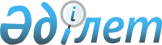 "Ғылыми дәрежелер беру ережесін бекіту туралы" Қазақстан Республикасы Білім және ғылым министрінің 2011 жылғы 31 наурыздағы № 127 бұйрығына өзгеріс енгізу туралыҚазақстан Республикасы Білім және ғылым министрінің 2011 жылғы 25 қарашадағы № 492 Бұйрығы. Қазақстан Республикасы Әділет министрлігінде 2011 жылы 12 желтоқсанда № 7334 тіркелді

      БҰЙЫРАМЫН:



      1. «Ғылыми дәрежелер беру ережесін бекіту туралы» Қазақстан Республикасы Білім және ғылым министрінің 2011 жылғы 31 наурыздағы № 127 бұйрығына (Нормативтік құқықтық актілерді тіркеудің мемлекеттік тізілімінде № 6951 тіркелген, 2011 жылғы 20 мамырда «Егемен Қазақстан» газетінде жарияланған, № 207-210 (26612) мынадай өзгеріс енгізілсін:



      көрсетілген бұйрыққа 2-қосымшада:



      1-тармақ мынадай редакцияда жазылсын:



      «1. «Ғылыми дәрежелер беру ережелерін бекіту туралы» Қазақстан Республикасы Білім және ғылым министрінің 2003 жылғы 10 қаңтардағы № 16 бұйрығы (Нормативтік құқықтық актілерді мемлекеттік тіркеу тізілімінде № 2141 болып тіркелген, Қазақстан Республикасының нормативтік құқықтық актілер бюллетенінде жарияланған, 2003 жыл, № 15, 842-құжат), 2012 жылғы 1 шілдеден бастап күшін жоятын 3, 4, 7-12, 35 (бірінші бөлім), 36, 42-44, 50 тармақтарды қоспағанда.».



      2. Білім және ғылым саласындағы бақылау комитеті (С.Ә.Ырсалиев):



      1) осы бұйрықтың белгіленген тәртіппен Қазақстан Республикасы Әділет министрлігінде мемлекеттік тіркелуін қамтамасыз етсін;



      2) осы бұйрықты мемлекеттік тіркеуден өткеннен кейін бұқаралық ақпарат құралдарында жарияласын.



      3. Осы бұйрықтың орындалуын бақылау вице-министр М.Қ.Орынхановқа жүктелсін.



      4. Осы бұйрық алғаш рет ресми жарияланған күнінен бастап күнтізбелік он күн өткен соң қолданысқа енгізіледі.      Министр                                         Б. Жұмағұлов 
					© 2012. Қазақстан Республикасы Әділет министрлігінің «Қазақстан Республикасының Заңнама және құқықтық ақпарат институты» ШЖҚ РМК
				